ПОЯСНИТЕЛЬНАЯ ЗАПИСКА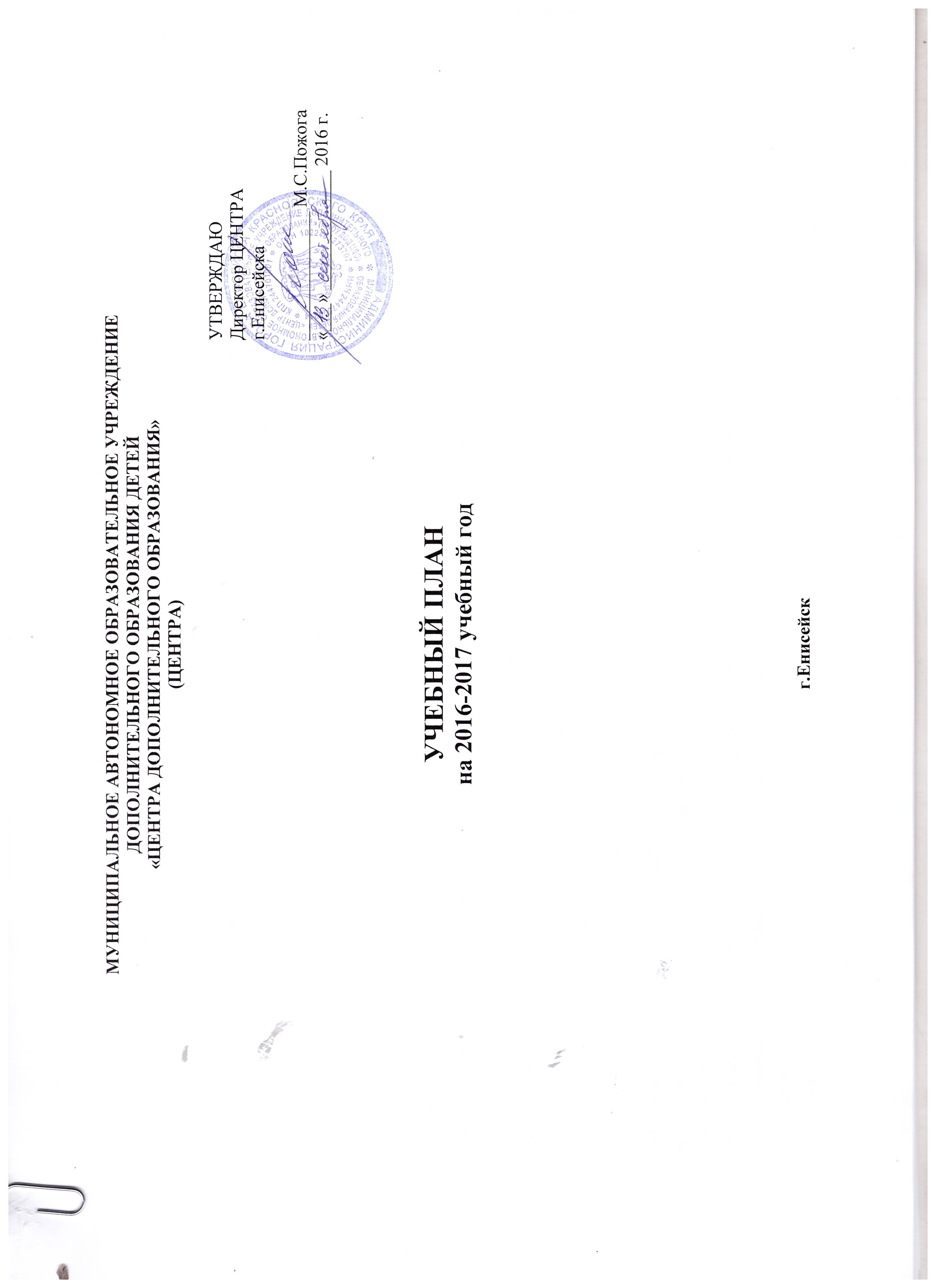 Учебный план муниципального автономного образовательного учреждения дополнительного образования детей «Центра дополнительного образования» (далее – Центр) на 2016 -2017 учебный год составлен в соответствии с Федеральным законом «Об образовании» от 29.12.2012 г. № 273-ФЗ, Порядком организации и осуществления образовательной деятельности по дополнительным общеобразовательным программам, утверждённым приказом Министерства образования и науки Российской Федерации от 29.08.2013 г. № 1008, требованиями санитарно-эпидемиологических правил к учреждениям дополнительного образования детей 2.4.4.3172-14, утверждёнными Постановлением Федеральной службы по надзору в сфере защиты прав потребителей и благополучия человека от 04.07.2014 №41,  Лицензией на право ведения образовательной деятельности (№8500л от 29.12.2015 г.), Уставом Центра.Учебный план Центра разработан на основе учета интересов обучающихся и с учетом профессионального потенциала педагогического коллектива.Цель:  создание условий для формирования личности ребенка с активной жизненной позицией через реализацию дополнительных общеобразовательных общеразвивающих программ в условиях малого города.Задачи: 1.   Обеспечить повышения качества образования учащихся Центра путем мобилизации ресурсов учреждения; 2. Актуализировать индивидуальные возможности учащихся через реализацию дополнительных общеобразовательных программ, социальных, творческих проектов, акций, массовых мероприятий; 3.  Обеспечить условия для раннего выявления и сопровождения одаренных детей;4. Создать комфортную образовательную среду, обеспечивающую сохранение и развитие здоровья учащихся и педагогов; 5.  Создать условия для личностного и профессионального роста, творческой активности педагогов;5. Создать условия для вовлечения общественности и семьи в образовательно-воспитательный процесс. Основами для единого подхода к организации образовательной деятельности учреждения являются:Возраст обучающихся. Все программы распространяются на 4 возрастные категории детей и подростков  с недельной нагрузкой до 6 часов в неделю.Ведущий тип деятельности, характерный для каждой возрастной категории. Для дошкольников и младших школьников – игра. Для среднего возраста – использование технологий индивидуального и развивающего обучения. Для старшего возраста – творческая и проектная деятельность.Уровень обучения. Определяется степенью освоения программного материала с учетом возрастных особенностей учащихся:            -1-ый уровень – общекультурный (ознакомительный). Направлен на  развитие интереса и мотивации у ребенка к творческой деятельности, расширение его информированности в данной образовательной области, формирование толерантности и приобретение умений  совместной деятельности в коллективе.    - 2-ой уровень – общекультурный (базовый). Предполагает развитие компетентности в отдельной области,  образовательно-развивающую, предметную творческую деятельность на уровне практического применения.  - 3-ий уровень – углубленный. Направленный на самореализацию и самовыражение личности ребенка, развитие стремления к творческой деятельности через работу творческих мастерских, элементов исследовательской деятельности, индивидуальную работу педагога и учащегося, дифференцированный подход в обучении, для  профессионального  самоопределения учащегося. Приоритетом для всех образовательных программ Центра является включение в сетку учебных часов занятий, направленных на формирование основных компетенций обучающихся, таких как: интеллектуальная, коммуникативная, деловая, личностная, креативная, эмоциональная, рефлексивная,  информационная.  В основе образовательной деятельности Центра лежат такие принципы, как:- гуманизация и демократизация образования через педагогику сотрудничества, развитие самоуправления, стимулирование педагогического творчества;- интеграция содержания образования, реализуемого в различных интегрированных программах и курсах, способствующих формированию целостной картины мира, многообразию и динамичности образовательного процесса;- преемственность основного и дополнительного образования;
- индивидуализация и дифференциация;- культуросообразность образования, его национальное и региональное своеобразие.В содержании педагогической деятельности  педагогов Центра главным является личностно-ориентированный подход к обучению, создание  комфортных условий для учащихся.Деятельность Центра строится в соответствии  с интересами и потребностями детей, заказом родителей и общественности на образовательную деятельность. Обучение в Центра ведется по следующим направлениям деятельности: Техническое представлено дополнительными общеобразовательными общеразвивающими программами: «Модели техники в миниатюре», «Начальное техническое моделирование», «Робототехника»Художественное представлено дополнительными общеобразовательными общеразвивающими программами: «Мозаика», «Ориландия», «Ориландия модуль «ЛюОр»», «Оригамушки», «Театральное творчество», «Театр на английском языке», «Эстрадное пение», «Весёлые нотки», «Волшебный микрофон», «Хореография», «Современный танец», «Танцевальная мозаика», «Гитара для всех», «Мягкое чудо», «Куклы выходят на сцену»,  «Воробушки», «Са-фи-дансе», «Волшебная кисточка», «Мастерилкино», «ИЗО», «Тестопластика», «Бумажные фантазии», «Друзья волшебной кисти (подготовительный курс)», «Друзья волшебной кисти (основной курс)», «Батик», «Маленькие художники», «Мастера волшебной кисти», «АРТ-студия», «Береста», «Сударушка», «Скрапбукинг», «Основы рисунка и живописи», «Интерьерная кукла от души и для души», «Мастерская воздушных шаров».Социально-педагогическое представлено дополнительными общеобразовательными общеразвивающими программами: «Английский для малышей», «Программа предшкольного образования детей 5-7 лет», «Дошкольник».Физкультурно-спортивное  представлено дополнительными общеобразовательными общеразвивающими программами: «Патриот», «Истоки»,  «Физкультура для малышей», «Подвижные игры».Туристско-краеведческое представлено дополнительной общеобразовательной общеразвивающей программой «Турист»Естественнонаучное представлено дополнительными общеобразовательными общеразвивающими программами: «Зелёный театр сада», «Зелёный мир», «Юный аквариумист», «Юный ветеринар», «Школа цветовода», «Домашний зоопарк», «Маленький исследователь», «Экология для маленьких», «Радуга», «Мы - исследователи», «Флородизайн», «Мир вокруг нас», «Юные натуралисты».Особенностями учебного плана Центра является следующее:      1. Динамичность и мобильность. Учебный план строится на основе дополнительных общеобразовательных общеразвивающих программ, с учетом постоянно меняющихся запросов детей, потребностей семьи, других образовательных учреждений города, запросами городской общественности. В связи с этим ежегодно происходит корректировка учебно-тематического плана, а вследствие этого, и образовательной программы.      2. В соответствии с образовательными программами «Хореография», «Эстрадное пение», «Гитара для всех», учебный план включает концертные и репетиционные часы.     3. В соответствии с образовательными программами «Эстрадное пение», «Гитара для всех», учебный план предусматривает  индивидуальные занятия.      6. Во всех образовательных программах предусматривается досуговый блок, реализуемый в каникулярное время (посещение музея, выставок, экскурсии, проведение воспитательных мероприятий, походы, выходы на природу).     7. В программах предусматривается использование здоровьесберегающих  технологий (тренинги, упражнения, физминутки).     9.Учебный план регламентируется расписанием занятий, которое составляется для создания наиболее благоприятного режима труда и отдыха детей с учетом пожеланий детей и родителей (законных представителей), по представлению педагогов и администрации, с учетом возрастных особенностей детей и установленных санитарно-гигиенических норм.     10.Центр организует работу с детьми в течение всего календарного года. Работа в воскресный день, посещение дополнительных занятий детьми допускается  с согласия ребенка и родителей:         - В каникулярное время объединения работают по планам, с включением воспитательных мероприятий.      - Деятельность детей в Центре возможна как в одновозрастных, так и в разновозрастных учебных объединениях.      - Комплектование групп - с 1сентября по 15 сентября текущего года, учебные занятия в группах 2 и 3 года обучения начинаются с 01 сентября, занятия в группах 1-го года обучения начинаются с 15 сентября текущего года. Окончание учебного года - 31 мая текущего года.     -  С 01 июня текущего года образовательный процесс в Центре осуществляется по программам летних образовательных модулей и краткосрочных программ для детей,  посещающих летние оздоровительные площадки школ города.    - В соответствии с Положением об аттестации учащихся Центр проводит входной контроль – с 15 по 30 сентября, промежуточную аттестацию – с 10 по 23 декабря и с 10 по 30 мая текущего года, итоговую аттестацию – с 10 по 30 мая текущего года.    11. Образовательная деятельность в Центре реализуется через следующую организационную форму: учебное объединение.    12. Содержание деятельности учебного объединения определяется педагогом  с учетом учебных планов и образовательных программ.      13.  Занятия проводятся по группам, со всем составом учебного объединения, подгруппами  и индивидуально. Учебный план обсужден и утвержден на педагогическом совете. Учебный план может корректироваться по окончанию первого полугодия, в связи с изменением расписания в образовательных учреждениях и другими текущими обстоятельствами.  Учебный планОбъединениеДополнительная общеобразовательная программаФИО педагога дополнительного образованияСрок реализации программКоличество часов в годОбщее количество часов по программеКоличество часов в неделю на освоение программы по годам обученияКоличество часов в неделю на освоение программы по годам обученияКоличество часов в неделю на освоение программы по годам обученияКоличество учебных групп по годам обученияКоличество учебных групп по годам обученияКоличество учебных групп по годам обученияКоличество обучающихся в объединении по годам обученияКоличество обучающихся в объединении по годам обученияКоличество обучающихся в объединении по годам обученияКоличество часов всегоКоличество групп всегоКоличество детей всегоОбъединениеДополнительная общеобразовательная программаФИО педагога дополнительного образованияСрок реализации программКоличество часов в годОбщее количество часов по программе1 год обучения2 год обучения3 год обучения1 год обучения2 год обучения3 год обучения1 год обучения2 год обучения3 год обученияКоличество часов всегоКоличество групп всегоКоличество детей всеготехническая  направленностьтехническая  направленностьтехническая  направленностьтехническая  направленностьтехническая  направленностьтехническая  направленностьтехническая  направленностьтехническая  направленностьтехническая  направленностьтехническая  направленностьтехническая  направленностьтехническая  направленностьтехническая  направленностьтехническая  направленностьтехническая  направленность«Стендовый моделизм»ДОП «Модели техники в миниатюре»2 г.144 ч.4 ч/н288 ч.44-11-1010-8 ч.220 «НТМ»ДОП «Начальное техническое моделирование»2 г.144 ч.4 ч/н576 ч.412-13-1030-16.ч.440 «Робототехника»ДОП «Робототехника»2 г.144 ч.4 ч/н432 ч.12--3--30--12 ч.330ИТОГО:1296 ч.36 ч.990художественная  направленностьхудожественная  направленностьхудожественная  направленностьхудожественная  направленностьхудожественная  направленностьхудожественная  направленностьхудожественная  направленностьхудожественная  направленностьхудожественная  направленностьхудожественная  направленностьхудожественная  направленностьхудожественная  направленностьхудожественная  направленностьхудожественная  направленностьхудожественная  направленность«Эстрадное пение»ДОП «Эстрадное пение»3 г.72 ч.2 ч/н144 ч.-4--2--10-4 ч.210«Эстрадное пение»ДОП «Волшебный микрофон»3 г.72 ч.2 ч/н648 ч.414----2 инд.7 инд.-18 ч.-9«Эстрадное пение»ДОП «Веселые нотки»2 г.72 ч.2 ч/н216 ч.итого:1008 ч.42-21-105-6 ч.28 ч.3515 34 «Гитара для всех»ДОП «Гитара для всех»2 г.72 ч.2 ч/н1008 ч.1018----5инд.9 инд.28 ч.-14 Репетиционные часы2 ч/н72 ч.итого: 1080 ч.2 ч.30 ч.-14«Хореография»ДОП «Хореография»3 г.144 ч.4 ч/н864 ч.481212312243624 ч.672«Хореография»ДОП «Современный танец»2 г.144 ч.4 ч/н144 ч.4--1--12--4 ч.112«Хореография»ДОП «Танцевальная мозаика»2 г.72 ч.2 ч/н144 ч.итого:1152 ч.4--2--24--4 ч.32 ч.2924108 «Театральная студия»ДОП «Театральное творчество»2 г.144 ч.4 ч/н288 ч.44-11-1212-8 ч.224 «Оригами»ДОП «Ориландия»2 г.144 ч.4 ч/н432 ч.84-21-2412-12 ч.336 «Оригами»ДОП «Ориландия» модуль «ЛюОр»2 г.216 ч.6 ч/н216 ч.--6--1--126 ч.112 «Оригами»ДОП «Оригамушки»1 г.72 ч.2ч/н72 ч.итого:720 ч.2--1--12--2 ч20 ч..151260 «Мастерская художника»ДОП «Скрапбукинг»1 г.144 ч.4 ч/н288 ч.8--2--24--8 ч.224 «Мастерская художника»ДОП «Интерьерная кукла от души и для души»1 г.216 ч.6 ч/н216 ч.6--1--12--6 ч.112«Мастерская художника»ДОП «Основы рисунка и живописи»1 г.144 ч.4 ч/г144 ч.итого:648 ч.4--1--12--4 ч.18 ч.141248 «Мягкое чудо»ДОП «Мягкое чудо»3 г.144 ч.4 ч/н144 ч.--4--1--124 ч.112 «Сударушка»ДОП «Сударушка» 2 г.144 ч.4 ч/н576 ч.16--4--48--16 ч.448 «Арт-студия»ДОП «Арт-студия»2 г.324 ч.9 ч/н324 ч.-9-----12-9 ч.112«Береста»ДОП «Береста»2 г.144 ч.4 ч/н144 ч.-4--1--12-4 ч.112 «Волшебные узоры»ДОП «Друзья волшебной кисти» (подготовительный курс)1 г.144 ч.4 ч/н144 ч.4--1--12--4 ч.112«Волшебные узоры»ДОП «Друзья волшебной кисти» (основной курс)1 г.144 ч.4 ч/н288 ч.8--2--24--8 ч.224«Волшебные узоры»ДОП «Мастера волшебной кисти»1 г.144 ч.4 ч/н288 ч.8--2--24--8ч.224 «Волшебные узоры»ДОП «Маленькие художники» 1 г.72 ч.2 ч/н72 ч.2--1--12--2 ч.112«Волшебные узоры»ДОП «Батик»2 г.144 ч.4 ч/н144 ч.итого:936 ч.4--1--12--4 ч.26ч.171284«Кукольный театр»ДОП «Куклы выходят на сцену»2 г.144 ч.4 ч/н432 ч.-12--3--36-12 ч.336«Мастерская воздушных шаров»ДОП «Мастерская воздушных шаров»2 г.144 ч.4 ч/н432 ч.-12--3--36-12 ч.336«Нескучная суббота»ДОП «ИЗО»2 г.36 ч.1 ч/н288 ч.44-44-4848-8 ч.896 «Нескучная суббота»ДОП «Бумажные фантазии»2 г.36 ч.1 ч/н288 ч.44-44-4848-8 ч.896 «Нескучная суббота»ДОП «Тестоплатика»2 г.36 ч.1 ч/н288 ч.44-44-4848-8 ч.896Всего по у/о «Нескучная суббота»:864 ч.24 ч.24288 «Первые шаги к творчеству»ДОП «Волшебная кисточка»2 г.72 ч.2 ч/н288 ч.44-22-2424-8ч.448 «Первые шаги к творчеству»ДОП «Воробушки»2 г.72 ч.2 ч/н288 ч.44-22-2424-8 ч.448 «Первые шаги к творчеству»ДОП «Са-Фи-Дансе»2 г.72 ч.2 ч/н288 ч.44-22-2424-8 ч.448«Первые шаги к творчеству»ДОП «Мастерилкино»2 г.72 ч.2 ч/н288 ч.44-22-2424-8 ч.448Всего «Первые шаги к творчеству»1152 ч.32 ч.16192«Радуга творчества»ДОП «Радуга творчества»2 г.72 ч.2 ч/н216 ч6-----3 инд.--6 ч.-3ИТОГО:10692ч.281 ч.85999Социально-педагогическая направленностьСоциально-педагогическая направленностьСоциально-педагогическая направленностьСоциально-педагогическая направленностьСоциально-педагогическая направленность«Ступеньки»ДОП «Программа предшкольного образования детей 5-7 лет»2 г.432 ч.12 ч/н1728 ч.2424-22-2424-48 ч.448 «Дошкольник»ДОП «Дошкольник»2 г.324 ч.9 ч/н972 ч.189-21-2412-18 ч.336Всего по ГПО:2700 ч.75 ч.784«Английский для малышей»ДОП «Английский для малышей»ПДО Бочарова К.А.1 г.72 ч.2 ч/н360 ч.8--4---48-8 ч.448 «Театр на английском языке»ДОП «Театр на английском языке»1 г.72 ч.2 ч/н144 ч.4--2--24--4 ч.224ИТОГО:3204 ч.87 ч.131156физкультурно-спортивная направленностьфизкультурно-спортивная направленностьфизкультурно-спортивная направленностьфизкультурно-спортивная направленностьфизкультурно-спортивная направленностьфизкультурно-спортивная направленностьфизкультурно-спортивная направленностьфизкультурно-спортивная направленностьфизкультурно-спортивная направленностьфизкультурно-спортивная направленностьфизкультурно-спортивная направленностьфизкультурно-спортивная направленностьфизкультурно-спортивная направленностьфизкультурно-спортивная направленностьфизкультурно-спортивная направленность«Патриот»ДОП «Патриот»2 г.144 ч.4 ч/н144 ч.128-32-3020-20 ч.550 «Истоки»ДОП «Истоки»2 г.72 ч.2 ч/н72 ч.2--1--10--2 ч.110 «Нескучная суббота»ДОП «Подвижные игры»2 г.36 ч.1 ч/н288 ч.44-44-4848-8 ч.896ИТОГО:504 ч.30 ч.14156Туристско-краеведческая направленностьТуристско-краеведческая направленностьТуристско-краеведческая направленностьТуристско-краеведческая направленностьТуристско-краеведческая направленностьТуристско-краеведческая направленностьТуристско-краеведческая направленностьТуристско-краеведческая направленностьТуристско-краеведческая направленностьТуристско-краеведческая направленностьТуристско-краеведческая направленностьТуристско-краеведческая направленностьТуристско-краеведческая направленностьТуристско-краеведческая направленностьТуристско-краеведческая направленность«Турист»ДОП «Енисейский турист»2 г.144 ч.4 ч/н288 ч.-8--2--24-8 ч.224ИТОГО:288 ч.8 ч.224естественнонаучная направленностьестественнонаучная направленностьестественнонаучная направленностьестественнонаучная направленность«Школьное лесничество»ДОП «Зелёный мир»2 г.144 ч.4 ч/н144 ч.-4--1--12-4 ч.112«Садоводство»ДОП «Зелёный театр сада»2 г.144 ч.4 ч/н288 ч.44-11-1212-8 ч.224«Комнатное цветоводство»ДОП «Школа цветовода»2 г.144 ч.4 ч/н144 ч.-4--1--12-4 ч.112«Аквариумисты»ДОП «Юный аквариумист»2 г.144 ч.4 ч/н144 ч.4--1--12--4 ч.112«Домашний зоопарк»ДОП «Домашний зоопарк»2 г.144 ч.4 ч/н288 ч.44-11-1212-8 ч.224«Экология для маленьких»ДОП «Экология для маленьких»1 г.72 ч.2 ч/н144 ч.4--2--24--4 ч.224«Маленький исследователь»ДОП «Маленький исследователь»1 г.72 ч.2 ч/н504 ч.122-61-7212-14 ч.784«Радуга»ДОП «Радуга»4 г.72 ч.2 ч/н288 ч.--6---1 инд.1 инд.2 инд.8 ч.-4«Флородизайн»ДОП «Флородизайн»2 г.144 ч.4 ч/н144 ч.4--1--12--4 ч.112«Ветеринары»ДОП «Юный ветеринар»2 г.144 ч.4 ч/н144 ч.4--1--12--4 ч.112«Исследователи»ДОП «Мы - исследователи»1 г.144 ч.4 ч/н432 ч.12--3--36--12 ч.336«Первые шаги к творчеству»ДОП «Юные натуралисты»2 г.72 ч.2 ч/н288 ч.44-22-2424-8 ч.448«Мир вокруг нас»ДОП  «Мир вокруг нас» 2 г.288 ч.8 ч/н 576 ч.16--2--24--16 ч.224ИТОГО:3528 ч.98 ч.27340ВСЕГО:19512 ч.540 ч.1501765